Nombre del proyecto“Animáte a  experimentar”Resumen “Animáte a experimentar” es una propuesta que apuesta por una metodología basada en la creatividad aplicada, y que implica la participación de todas las áreas del conocimiento; cuyo objetivo general consiste en fomentar en la comunidad la imaginación y la iniciativa emprendedora. Fundamentación"El mundo real tiene sus límites; el mundo de la imaginación no tiene fronteras". Jean-Jacques RousseauEsta Propuesta, mediante el aprendizaje de la realización de mensajes audiovisuales, tiene como principal objetivo que los participantes adquieran nuevos conocimientos de métodos artísticos que les sirvan como modo de expresión de sus ideas -sus proyectos-; integrando tanto actividades plásticas como procesos narrativos, con la idea de crear una animación audiovisual sugerente.El Proyecto “Animáte a experimentar”, está pensado para adoptar la modalidad de taller, mediante el que se entregarán las herramientas tecnológicas, plásticas y cinematográficas necesarias para poder abordar el “mundo de la animación experimental”, utilizando la técnica del Stop-motion o cuadro a cuadro,  para finalmente terminar realizando ejercicios con un mensaje crítico, innovador y sugerente, cuya idea surja de un material concreto seleccionado por el sujeto de aprendizaje.Destinatarios:La propuesta va dirigida a quienes tengan interés por el desarrollo de mensajes audiovisuales (publicidad, cortos, mensajes de contenido educativo, etc.) con características experimentales.Responsables del proyecto:Escaad, Escuela de Animación y Artes digitales.Fundación Mendoza CrearEquipo de capacitación:-Verónica A. AguirreObjetivos generalesEl presente proyecto se propone ofrecer herramientas conceptuales,  operacionales y actitudinales a los cursantes, que les  permitan el desarrollo de la creatividad aplicada incorporando la tecnología, fomentando la cultura creadora-emprendedora logrando construir mensajes audiovisuales con actitud crítica.Generar propuestas  para lograr respuestas diversas ante conflictos complejos que requieren soluciones rápidas y creativas, propias del momento en que vivimos donde los avances científicos y tecnológicos se desarrollan a un ritmo cada vez mas acelerado.Desarrollar la creatividad e imaginación a partir de un entorno tecnológico que permite integrar todas las áreas del conocimiento.Objetivos específicosFomentar el desarrollo de la creatividad y la curiosidad para explorar de forma lúdica materiales y técnicas diversas para la realización de cortos de animación con características experimentales.Incorporar habilidades propias del lenguaje digital,  para poder trabajar con la información y facilitar la creación de mensajes audiovisuales.Realizar o producir mensajes audio-visuales a partir de la utilización de diversas técnicas de animación y  aplicando los códigos  propios de este lenguaje.ContenidosContenidos conceptualesMódulo 1	Bases de la AnimaciónEstilos de animación: pose a pose y para adelantePrincipio de la curvaTimingIntercalado              Técnicas de animación Stop-Motion                  Cut-out                  Plastilina                  PixelaciónMódulo 2                  Técnicas de animación Stop-Motion aplicadasCut-outPlastilinaPixelación   Proceso creativo   Idea a partir de un objeto o materialContenidos procedimentalesMódulo 1 (8hs reloj – 2 días, 4hs cada uno)Descripción de las diferentes técnicas de Stop-Motion: pixelación, plastilina y cut-out. Similitudes y diferencias con otras técnicas de animación. Ejemplos de las técnicas.Explicación teórica del profesor de los conceptos básicos para animación,  principio de la curva, timing e intercalado y muestra de ejemplos para clarificar los conceptos.Realización de ejercicios básicos aplicando los contenidos conceptuales.Debate sobre las posibilidades de creación con materiales no convencionales y el contenido conceptual que tiene el objeto en sí.Realizar grupos de no más de 5 personas para realizar las actividades.Pedido de materiales que sea de interés de cada  alumno o del grupo y búsqueda de referencias sobre trabajos realizados con ese material.Módulo 2 (8hs reloj – 2 días, 4hs cada uno)Visualización y debate sobre ejemplos motivadores de uso de las técnicas de Stop Motion.Selección grupal de materiales según las inquietudes y a partir de lo que el material en sí sugiere,  piensan la idea a desarrollar. Realización de ejercicios grupales y del corto con diferentes técnicas de Stop-Motion: pixelación, plastilina y cut-out. Cierre del taller. Reflexión y evaluación.Contenidos actitudinalesInterés por la animación y la creación de mensajes audiovisuales aprovechando las herramientas que tenemos al alcance (PC, teléfonos móviles, escáneres, maquinas fotográficas, cámaras web, cámaras de video, etc.)Predisposición para el trabajo en equipo y colaborativo en pos de la resolución creativa de una idea propuesta.EvaluaciónInstancia presencial:La evaluación será de proceso y resultado.Durante el proceso de trabajo se tendrá en cuenta la exploración lúdica con diferentes materiales y la actitud positiva frente al trabajo colaborativo para la realización de un mensaje audiovisual, aplicando los elementos propios de este lenguaje.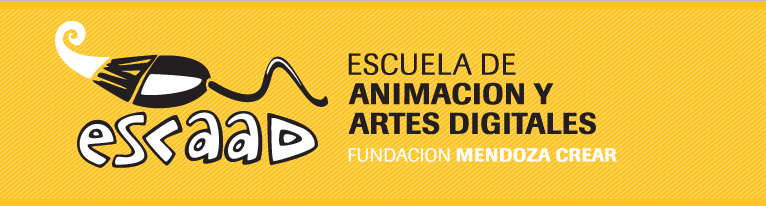 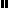 